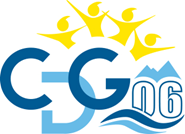 COMMISSION CONSULTATIVE PARITAIREDOSSIER DE SAISINECe document d’information devra être transmis au CDG06 dûment signé par l’intéressé(e) accompagné des pièces demandées UNIQUEMENT par COURRIEL à ccp@cdg06.fr  Fait à ..........................................  le.....................	COMPTE ÉPARGNE-TEMPS (CET) : Refus d’octroi d’un congé au titre du CETRéférence juridique : Article 20 du décret n°2016-1858 du 23 décembre 2016Pièces à joindre impérativement à ce document : Copie de la demande formulée par l’agent auprès de l’autorité territoriale,Copie de la décision de l’autorité territoriale de refus d’octroi de congés au titre du CET,Tout autre document jugé utile à l’appréciation des membres (ex : fiche de poste, organigramme, compte-rendu d’entretien professionnel de l’année N-1).Pièces à joindre impérativement à ce document : Copie de la demande formulée par l’agent auprès de l’autorité territoriale,Copie de la décision de l’autorité territoriale de refus d’octroi de congés au titre du CET,Tout autre document jugé utile à l’appréciation des membres (ex : fiche de poste, organigramme, compte-rendu d’entretien professionnel de l’année N-1).Pièces à joindre impérativement à ce document : Copie de la demande formulée par l’agent auprès de l’autorité territoriale,Copie de la décision de l’autorité territoriale de refus d’octroi de congés au titre du CET,Tout autre document jugé utile à l’appréciation des membres (ex : fiche de poste, organigramme, compte-rendu d’entretien professionnel de l’année N-1).Votre situation administrative : Votre situation administrative : Votre employeur :Votre employeur :Nom de famille : Nom marital : Prénom :Date de naissance :Type de contrat : CDI  CDDNature du contrat :Date d’entrée dans la collectivité :Temps de travail :Type de contrat : CDI  CDDNature du contrat :Date d’entrée dans la collectivité :Temps de travail :Historique des contrats : Historique des contrats : Historique des contrats : Historique des contrats : Historique des contrats : DébutFinArrêtéGradeDHSConditions d’octroi du congé au titre du compte épargne temps :Date d’ouverture du CET :Nombre de jours acquis au titre du CET :Date d’effet du congé souhaité par l’agent :Durée de congé souhaité:Le cas échéant, date de l’entretien avec l’agent :Motivation du bénéfice du CET :Observations (le cas échéant) :NOM Prénom :Signature :